Календарно-тематическое  планирование     4 класса.Учебники для 4 класса                                                         по даргинскому языку и литературе:                                                       Авторы:                                                                Сулейманов А. А. и Ахмедов И. О.                          Махачкала: ООО «Лотос» - 2007 г.Три урока в неделю:  102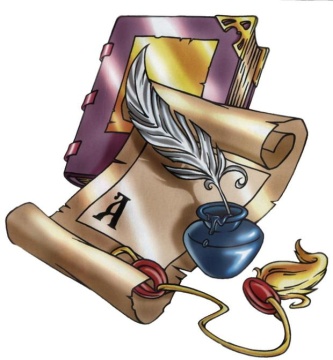 4 класс родной языкДатаТема уроковКол. час.Кол. час.Наглядность ТСОНаглядность ТСОНаглядность ТСОДомашнее задание Кален. срокиI – четвертьГьаларти классуназир делчIунти тикрардарни ТIамри ва хIурпри БиркIанДев.Девла цахIнабик. Аслу ва ахирХIячи, суффикс, приставка Гъайла бутIни.Существительное Хасти ва тIинтIти сущ-биСуществительноела жинс Существительноела лугIиР/р Изложение (Сочинение)Существительноела падежуниУйхъу ва актив падежуниХас, лугу ва барх падежуниГьалабихь ва барх падежуниАхтардила хIянчиСущ-ла мер падежуниСущ-ла падеж. тикрардаресII – четвертьСущ-ла падежунала хасдешуни Сущ-ла склонениябиПрилагательное Прилаг-ла лугIиПрилаг-ла жинсПрилаг-ла падеж-ниТаманти ва таманахIенти прилаг-би Р/р. ИзложениеЧислительное. Цалабикни хIясибли жураби МягIна хIясибли числ-ла журабиЧислительноеби падеж-ниСамостоятельный хIянчи Ахтардила диктантХатIурбала чебкад хIянчиГъайла бутIнала морфологический разбортиIII – четвертьМестоимение Местоимениела журабиМест-би жинс ва лугIни хIясибли Местоимениеби падежунардарниГлагол – гъайла бутIаГлаголла белгиагор форма Глагол замунти хIясибли барсбикIниГьаннала заманала глаголти Убла заманала глаголтиГIурла заманала глаголти Р/р.Сочинение Глагола бяхIяниГлагола бяхIла ахиртиЖузлизибад чеблукIни. Тикрардарни.Гагол существ-чил лугIилизиб балбиркниГлаголлизир инкарла приставкаби Ахтардила диктантХатIурбала чебкад хIянчиГлаголличила делчIунти тикрардаресГъайла бутIни тикрардаресIV – четвертьПредл-ние. МягIна хIясибли журабиХабар предложениеСуал предложениеВяв предложениеПредложениела бекI членти. ПодлежащееСказуемое (се бариба?)Объект (Чи? Се? суалти)Р/р. ИзложениеПредложениела кIиибил даражала членти. ДополнениеОпределениеАги-кьяйдаЦа журала члентар предложениебиЦа журала члентачил багьлабирнила  ишарабиАвъибил класслизир делчIунти тикрардарниАхтардила диктанХатIурбала чебкад хIянчиДелчIунти тикрардарни1с2с2с12с1с1с5с1с5с1с4с14с1с1с4с3с1с3с3с1с2с1с2с2с12с1с1с5с1с5с1с4с14с1с1с4с3с1с3с3с1с2сАлфавит КIиркра хIурпрала таблица«Девла бутIни»- таблицаТаблица «гъайла бутIни»КарточкабиТестани Табл. падежуналаКарточкаби Табл. «Мер падежуни»Диктантунала сборникТестированиела жузТаблица «Сущ-ла склонениела ахирти»Таблица «Гъайла бутIа»Падежунала таблицаТаблица «гъайла бутIни»КарточкабиТаблица «Падежуни»Диктантунала сборникКарточкаби Таблица «гъайла бутIни»КарточкабиПадежунала таблицаТабл. «Глагол»«Глаголла замунти»КарточкабиГлагола бяхIла ахиртала таблицаТестунала жузТаблица Диктантунала сборникТаблица «гъайла бутIни»Табл. «Предложение»«Предложениела жураби» таблица.КарточкабиТаблица «Предлла бекI членти»Таблица «Предл-ла кIиибил даражала членти»ТаблицаКарточкабиСборникТестирование Алфавит КIиркра хIурпрала таблица«Девла бутIни»- таблицаТаблица «гъайла бутIни»КарточкабиТестани Табл. падежуналаКарточкаби Табл. «Мер падежуни»Диктантунала сборникТестированиела жузТаблица «Сущ-ла склонениела ахирти»Таблица «Гъайла бутIа»Падежунала таблицаТаблица «гъайла бутIни»КарточкабиТаблица «Падежуни»Диктантунала сборникКарточкаби Таблица «гъайла бутIни»КарточкабиПадежунала таблицаТабл. «Глагол»«Глаголла замунти»КарточкабиГлагола бяхIла ахиртала таблицаТестунала жузТаблица Диктантунала сборникТаблица «гъайла бутIни»Табл. «Предложение»«Предложениела жураби» таблица.КарточкабиТаблица «Предлла бекI членти»Таблица «Предл-ла кIиибил даражала членти»ТаблицаКарточкабиСборникТестирование Алфавит КIиркра хIурпрала таблица«Девла бутIни»- таблицаТаблица «гъайла бутIни»КарточкабиТестани Табл. падежуналаКарточкаби Табл. «Мер падежуни»Диктантунала сборникТестированиела жузТаблица «Сущ-ла склонениела ахирти»Таблица «Гъайла бутIа»Падежунала таблицаТаблица «гъайла бутIни»КарточкабиТаблица «Падежуни»Диктантунала сборникКарточкаби Таблица «гъайла бутIни»КарточкабиПадежунала таблицаТабл. «Глагол»«Глаголла замунти»КарточкабиГлагола бяхIла ахиртала таблицаТестунала жузТаблица Диктантунала сборникТаблица «гъайла бутIни»Табл. «Предложение»«Предложениела жураби» таблица.КарточкабиТаблица «Предлла бекI членти»Таблица «Предл-ла кIиибил даражала членти»ТаблицаКарточкабиСборникТестирование   хIянчи 4 бяхI 4  хIянчи 10 бяхI 6  хIянчи 16 бяхI 9  хIянчи 22 бяхI 11  хIянчи 23 бяхI 11  хIянчи 29 бяхI 15  хIянчи 26 бяхI 13  хIянчи 30 бяхI 16  хIянчи 35 бяхI  хIянчи 39 бяхI 22  хIянчи 46 бяхI 27  Дугьби пад.дирес  Тикрардарни   хIянчи 52 бяхI 30  тикрардарес  хIянчи 59 бяхI 34  хIянчи 61 бяхI 35  хIянчи 64 бяхI 38  хIянчи 69 бяхI 39  хIянчи 71 бяхI 40         хIянчи 77 бяхI 41  хIянчи 85 бяхI 44  числит-би     пикридарес  хIянчи 87 бяхI 44  числит. падеж.    дарес (3)  тикрардарес   хIянчи 97  Предл-бт пикр-ес  хIянчи 104 бяхI 54  хIянчи 108 бяхI 57  мест-би падеж.  хIянчи 110 бяхI58  хIянчи 120 бяхI62  хIянчи 130 бяхI66  хIянчи 142 бяхI71  глагол замана     хIясибли барс-рес  хIянчи168 бяхI82  хIянчи 176 бяхI86  хIянчи 186 бяхI89  хIянчи 184 бяхI 89  хIянчи 188 бяхI 91  тикрардарес    правилоби  хIянчи 192 бяхI 92  хIянчи 194 бяхI 93  хIянчи 200 бяхI 96  хIянчи206 бяхI106  хIянчи213 бяхI100  хIянчи224 бяхI104  хIянчи234 бяхI109  хIянчи237бяхI110  хIянчи244 бяхI113  хIянчи260 бяхI120  хIянчи274 бяхI125  хIянчи284 бяхI129  хIянчи286 бяхI130  хIянчи286 бяхI130  хIянчи294 бяхI133  тикрардарес   хIянчи310 бяхI139Сентябрь Октяб рь4кл.Нояб  рь Декаб рь4кл.ЯнварьФевра ль Март 4кл.Апрель Май4кл.4 класс родная литература4 класс родная литература4 класс родная литература4 класс родная литература4 класс родная литература4 класс родная литература4 класс родная литература4 класс родная литература4 класс родная литератураДатаДарсла темаДарсла темаСягIят кьадарСягIят кьадарЧебаъла ваяхIХъули хIянчиХъули хIянчиБазI – четвертьИльяс ХIясанов «Дургъби мадиаб»Н. Надеждина  «Школала анхъ»С.Рабадановла«ГIебшнила лишантачил»ГI. Абу-Бакар «ТIулека»Р. Рашидов «Гьалмагъла някъ»ГI. Кьурбанова «Набчира кьацIбилкигу»ХI. ГIялиев «ХIялалси дурхIя»Классла дурабси бучIниХалкьла хабуртиII – четвертьГI.Абу-Бакар «Автобусличиб»Ф. ГIялиева «Азгъин рурси»Халакьла хабар «Уршби»Х. Юсупов «Гьалмагъдешличила»Л. Толстой «КIел  юлдаш»Х. хабар «Гьалмагъуни»Гъай/гь. Классла дурабси бучIниА. ХIяпизова «Сагаси дусличил»III – четвертьМихалков С. «ГIярми ва бецI»ГI. ГIябдуллаев «Яни»С. Маршак «Февраль»Х. хабар «ЭмхIе ва арслан»Х. «КIелра гIяхIял чум-чум дус биублири»ВатIан балтахъантала бархIиР/р. СочинениеМартла 8Зухра Ханум «Цаибси учительница»Классла дурабси бучIни IV – четвертьХI.ГIялиев «ХIеб дакIиб дуцIдикIули»Г. БяхIяндов «ХIеб»А.И. Дявила чедибдешла гьуни»А. ГI. «ВалхIелуси солдатла хIябличир»Т. Хрюгский «Дила ВатIан»«ГIяртистуни» А. Неверов«Камилла суратуни»Классла дурабси бучIниI – четвертьИльяс ХIясанов «Дургъби мадиаб»Н. Надеждина  «Школала анхъ»С.Рабадановла«ГIебшнила лишантачил»ГI. Абу-Бакар «ТIулека»Р. Рашидов «Гьалмагъла някъ»ГI. Кьурбанова «Набчира кьацIбилкигу»ХI. ГIялиев «ХIялалси дурхIя»Классла дурабси бучIниХалкьла хабуртиII – четвертьГI.Абу-Бакар «Автобусличиб»Ф. ГIялиева «Азгъин рурси»Халакьла хабар «Уршби»Х. Юсупов «Гьалмагъдешличила»Л. Толстой «КIел  юлдаш»Х. хабар «Гьалмагъуни»Гъай/гь. Классла дурабси бучIниА. ХIяпизова «Сагаси дусличил»III – четвертьМихалков С. «ГIярми ва бецI»ГI. ГIябдуллаев «Яни»С. Маршак «Февраль»Х. хабар «ЭмхIе ва арслан»Х. «КIелра гIяхIял чум-чум дус биублири»ВатIан балтахъантала бархIиР/р. СочинениеМартла 8Зухра Ханум «Цаибси учительница»Классла дурабси бучIни IV – четвертьХI.ГIялиев «ХIеб дакIиб дуцIдикIули»Г. БяхIяндов «ХIеб»А.И. Дявила чедибдешла гьуни»А. ГI. «ВалхIелуси солдатла хIябличир»Т. Хрюгский «Дила ВатIан»«ГIяртистуни» А. Неверов«Камилла суратуни»Классла дурабси бучIни1с1с1с1с1с1с1с1с1с1с1с1с1с1с1с1с1с1с1с1с1с1с1с1с1с1с1с1с1с1с1с1с1с1с1с1с1с1с1с1с1с1с1с1с1с1с1с1с1с1с1с1с1с1с1с1с1с1с1с1с1с1с1с1с1с1с1с1сГIямрулизирад мисалти Алавчарси тIабигIятПисательла суратЖуз-си суратПоэтла суратЖурнал «Лачин»ГIямрулизирад мисалтиСурат Ф. ГI.ТестаниСурат поэтла«ЗурхIяб» журналЖуз-си сурат, тIабигIятоткрыткаби «Лачин» журналОткрыткаби 8-мартаАлавчарси тIабигIятХIебла лишанти Игитунала суратунигIямруличил бархбас  БяхI-3, саркъ-ли  БяхI-5, чеббурес  БяхI-10 (2)уркIил.  БяхI-21, чеббурес  БяхI-30, саркъ-ли  БяхI-45, суалт.ж.  БяхI-55, чеббурес  Тикрардарни   БяхI-61, чеббурес  БяхI-63,  хаб.чеб-с  БяхI-69. чеббурес  БяхI-77,  саркъ-ли  БяхI-84, чеббурес  БяхI-86,чеббурес  5бур.,5багь.делкIес   БяхI-94, уркIиличиб  БяхI-99, чеббурес  БяхI-102, 2к уркI.  БяхI- 106  БяхI-113, чеббур.  БяхI-116,  суалтас     жававти  БяхI-107  Хабурти делчIес  БяхI-126, саркъ-ли  БяхI-127, уркI.б.  БяхI-123, 2к уркI.   БяхI-125, суалт.жав.  БяхI-130,саркъ-ли  БяхI-136,чеббур.  БяхI-146, саркъ.  БяхI-170,саркъ-ли  БяхI-178,чеббур.  БяхI-186  БяхI-3, саркъ-ли  БяхI-5, чеббурес  БяхI-10 (2)уркIил.  БяхI-21, чеббурес  БяхI-30, саркъ-ли  БяхI-45, суалт.ж.  БяхI-55, чеббурес  Тикрардарни   БяхI-61, чеббурес  БяхI-63,  хаб.чеб-с  БяхI-69. чеббурес  БяхI-77,  саркъ-ли  БяхI-84, чеббурес  БяхI-86,чеббурес  5бур.,5багь.делкIес   БяхI-94, уркIиличиб  БяхI-99, чеббурес  БяхI-102, 2к уркI.  БяхI- 106  БяхI-113, чеббур.  БяхI-116,  суалтас     жававти  БяхI-107  Хабурти делчIес  БяхI-126, саркъ-ли  БяхI-127, уркI.б.  БяхI-123, 2к уркI.   БяхI-125, суалт.жав.  БяхI-130,саркъ-ли  БяхI-136,чеббур.  БяхI-146, саркъ.  БяхI-170,саркъ-ли  БяхI-178,чеббур.  БяхI-186Сентябрь ОктябрьНоябрь Декабрь4кл.ЯнварьФевра ль Март .Апрель Май4кл.